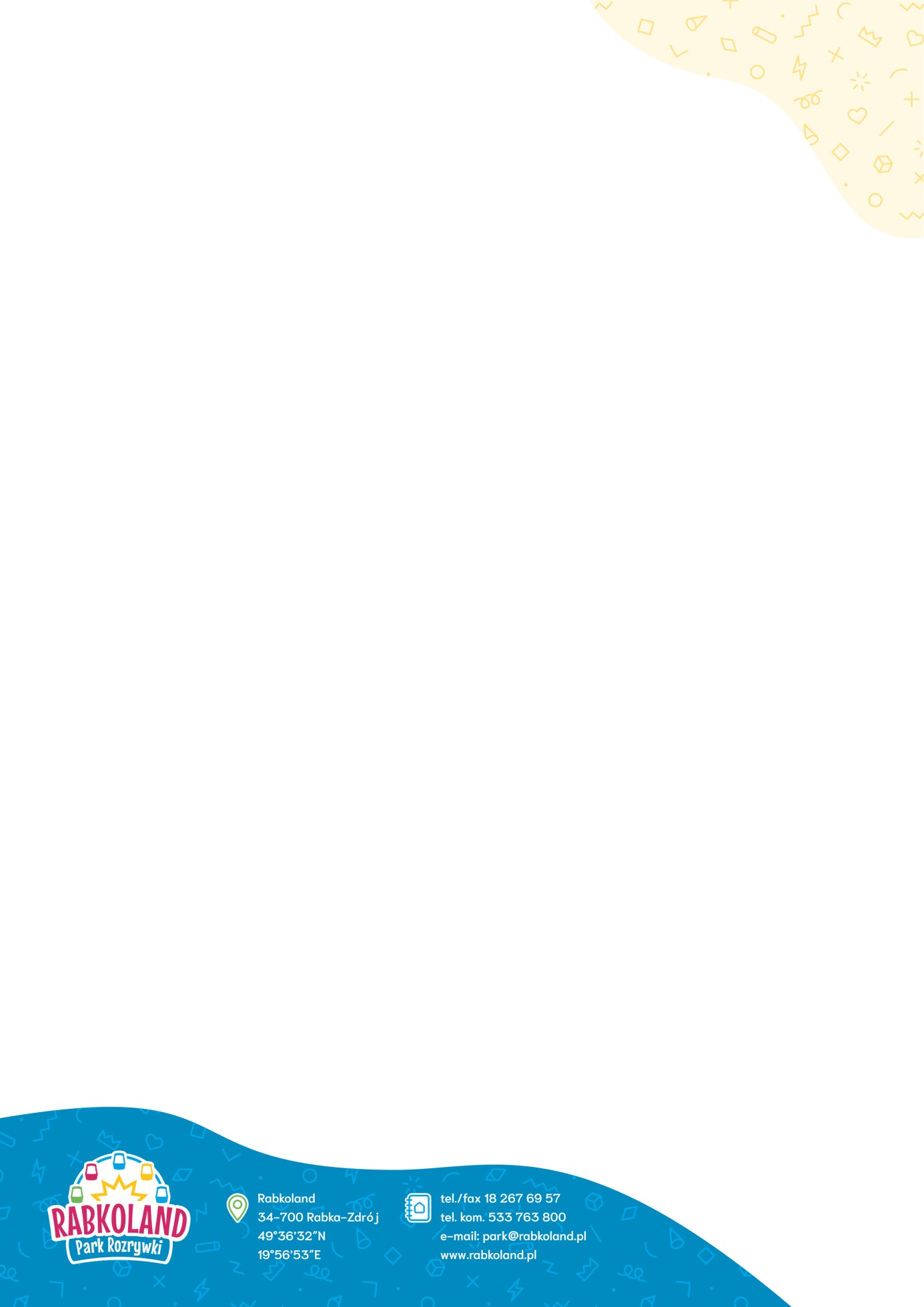 Rabkoland otworzył bramy! Długi weekend nareszcie w parku rozrywkiPodobnie jak siłownie czy baseny, w minioną sobotę 6 czerwca swoje bramy otworzyły parki rozrywki. Wśród nich także Rabkoland, czyli największy park rozrywki w Małopolsce dedykowany dzieciom od 2 do 10 roku życia i rodzinnej zabawie. Czy jest możliwe, by zabawa w czasie reżimu sanitarnego była tak samo dobra jak w poprzednich sezonach? Jak wytyczne rządu wpływają na branżę parków rozrywki? Okazuje się, że rodzinna rozrywka w 2020 może być jeszcze lepsza, a wizyta w Rabkolandzie wydaje się najlepszym pomysłem na nadchodzący długi weekend z dziećmi.Nowa rzeczywistość w świecie fantazjiW rabczańskim parku rozrywki zmiany odczują przede wszystkim pracownicy, dla których wytyczne rządu musiały stać się nowym nawykiem. Codziennie dezynfekują cały park, czyszczą uchwyty atrakcji po każdym przejeździe karuzeli czy rundzie samochodzików, nie ruszają się bez maseczek lub przyłbic i zapasu żelu do rąk.  Co jeszcze się zmieniło? Teoretycznie – liczba gości, którzy mogą bawić się jednocześnie. Według wytycznych, do 19 czerwca do każdego parku rozrywki może wejść maksymalnie 1 osoba na 30m2. Czy w związku z tym trzeba zarezerwować termin wizyty, aby mieć gwarancję wejścia do parku? Piotr Wiecha, właściciel Rabkolandu, tłumaczy, że liczą gości tylko dla formalności. – Nawet w czerwcu 2019 przekroczylibyśmy ten limit jedynie w Dzień Dziecka, który w tym roku już minął. Ruch turystyczny w Rabce jest znacznie słabszy, a limit wystarczająco wysoki, aby goście nie musieli się martwić o to, czy zostaną wpuszczeni.Maseczki – nieobowiązkoweZ punktu widzenia gości w parku zmieniło się znacznie mniej, jeśli chodzi o normy sanitarne. Brak obowiązku noszenia maseczek czy rękawiczek dotyczy nie tylko alejek i punktów gastronomicznych, ale także urządzeń i atrakcji. – Wprowadziliśmy odpowiednie odstępy na karuzelach, dlatego goście mogą bawić się na nich bez maseczek – tłumaczy Piotr Wiecha. Goście zachęcani są do korzystania ze środków dezynfekujących, które czekają przy każdej atrakcji, powinni też zachować dystans od innych rodzin. – Zachowanie dystansu to akurat bardzo prosta sprawa – śmieje się Wiecha. – Zabawa w Rabkolandzie prawdopodobnie jeszcze nigdy nie była tak komfortowa, szczególnie w ciepłe weekendy. Ze wszystkich atrakcji można skorzystać wielokrotnie, bez żadnych kolejek.Kup bilety online, omiń kolejkiZmianą w 2020 jest także możliwość zakupu wszystkich rodzajów biletów przez Internet. Zakupione bilety wystarczy pokazać (na smartfonie) przy głównej bramie. Dzięki temu omijamy ewentualne kolejki do kas biletowych, oszczędzamy czas i minimalizujemy kontakt z innymi. Rabkoland czynny będzie przez cały długi weekend – od czwartku (Boże Ciało) do niedzieli - w godzinach 10:00-18:00. Do końca czerwca park zaprasza w każdy weekend, także we wszystkie niedziele niehandlowe. Od 27 czerwca Rabkoland będzie czynny codziennie, także w dni powszednie. Na gości czeka 35 atrakcji, w tym karuzele, samochodziki, atrakcje wodne, place zabaw i wiele innych, a także ciekawa oferta gastronomiczna. Wśród nowości znajdziemy długo wyczekiwany Latający Autobus, który zastąpił wysłużonego poprzednika, a także naturalny, drewniany plac zabaw Domki Skałuchów, w którym dzieci podejrzą sceny z życia i zawody tych stworków. 